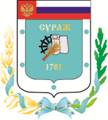 Контрольно-счетная палата Суражского муниципального района243 500, Брянская область, г. Сураж, ул. Ленина, 40, оф. 46 Тел. (48330) 2-11-45, E-mail: c.palata@yandex.ruЗаключениепо результатам экспертно-аналитического мероприятия  «Экспертиза исполнения  бюджета Овчинского сельского поселения и подготовка заключения на отчет об исполнении бюджета за 9 месяцев 2018 года»г. Сураж                                                                                     12  ноября 2018 года1.  Основание для проведения экспертизы: Федеральный закон от 07.02.2011г. №6-ФЗ «Об общих принципах организации и деятельности контрольно-счетных органов субъектов Российской Федерации и муниципальных образований», Положение от 26.12.2014г. №58 «О Контрольно-счетной палате Суражского муниципального района», пункт 1.4.4 плана работы Контрольно-счетной палаты на 2018 год, приказ № 41 от 01.11.2018 года.2.  Цель экспертизы: информация о ходе исполнения бюджета Овчинского сельского поселения за 9 месяцев  2018 года.3. Предмет экспертизы: отчет об исполнении бюджета Овчинского сельского поселения за 9 месяцев 2018 года, утвержденный постановлением Овчинской сельской администрации от 29.10.2018 г.  №89.Решением Овчинского сельского Совета народных депутатов от 27.12.2017г. №128«О бюджете Овчинского сельского поселения на 2018 год и на плановый период 2019 и 2020 годов» (далее - Решение о бюджете) на 2018 год утверждены основные характеристики бюджета:- общий объем доходов в сумме 1929,9 тыс. руб.;- общий объем расходов в сумме 2331,8 тыс. руб.;- дефицит бюджета утвержден в сумме 401,8 тыс. рублей.В течение 1 полугодия 2018 года в бюджет Овчинского сельского поселения 5 раз были внесены изменения (решениями Овчинского сельского Совета народных депутатов от 07.02.2018 года №134, от 23.03.2018 года №136, от 26.06.2018 года №142, от 01.08.2018 года № 149, от 27.09.2018 года № 150), где были утверждены основные характеристики бюджета:- общий объем доходов в сумме 3800,5 тыс. руб., увеличение к первоначально утвержденному бюджету составило 1870,6 тыс. рублей, или 196,9%;- общий объем расходов в сумме 4503,8 тыс. руб., увеличение к первоначально утвержденному бюджету составило 2172,0 тыс. рублей, или 193,1%;- дефицит бюджета утвержден в сумме 703,3 тыс. рублей, увеличение к первоначально утвержденному бюджету составило 301,5 тыс. рублей, или 175,0%.Исполнение за 9 месяцев 2018 года согласно отчета об исполнении бюджета Овчинского сельского поселения составило:- по доходам 2733,5 тыс. рублей;- по расходам 2930,1 тыс. рублей; - дефицит бюджета составил в сумме 196,6 тыс. рублей.Основные параметры бюджета Овчинского сельского поселения за 9 месяцев 2018 года представлены в таблице: Таблица №1, тыс. рублейИсполнение за 9 месяцев 2018 года по доходам составило 71,9%, по расходам – 65,1%. Исполнение доходной части бюджета за 9 месяцев 2018 года         В общем объеме доходов, поступивших за 9 месяцев 2018 года, налоговые и неналоговые доходы составляют  2507,7 тыс. рублей, или  91,7%. Финансовая помощь из других бюджетов  получена  в сумме 225,8 тыс. рублей, или 8,3% от общего объема поступлений. При формировании собственных доходов бюджета за 9 месяцев 2018 года наибольший удельный вес в структуре налоговых доходов бюджета занимает земельный налог– 26,6% (667,2 тыс. рублей). Неналоговые доходы в структуре собственных доходов за 9 месяцев 2018 года составили 67,0% (1680,3 тыс. рублей). Наибольший удельный вес в структуре безвозмездных поступлений за 9 месяцев 2018 года занимают Субвенции  бюджетам  субъектов РФ  муниципальных образований – 53,1% (120,0 тыс. рублей). Таблица №2, тыс. рублейДоходы бюджета за 9 месяцев 2018 года согласно годовой уточненной бюджетной росписи составили 3800,5 тыс. рублей,  исполнены в сумме 2733,5 тыс. рублей, или на 71,9%.  Динамика поступления  доходов района за 9 месяцев 2018 года  Таблица №3, тыс. рублейНалог на доходы физических лиц  за 9 месяцев 2018 года исполнен в объеме 42,7 тыс. рублей или 55,5% к уточненной бюджетной росписи. В структуре собственных доходов составляет 1,7%. Налога на имущество физических лиц за 9 месяцев 2018 года в бюджет поступило 36,9 тыс. рублей (41,0% к уточненной бюджетной росписи). В структуре собственных доходов налог на имущество физических лиц составляет 1,5%. Земельный налог за 9 месяцев 2018 года поступил в бюджет в объеме 667,2 тыс. рублей (44,5% к уточненной бюджетной росписи). В структуре налоговых и неналоговых доходов земельный налог составляет 26,6%.Единый сельскохозяйственный налог за 9 месяцев 2018 года  в бюджет поступил в объеме 76,6 тыс. рублей (55,6% к уточненной бюджетной росписи). В структуре налоговых и неналоговых доходов данный налог составляет 3,1%.Государственной пошлины за 9 месяцев 2018 года в бюджет поступило 4,0 тыс. рублей (80,0% к уточненной бюджетной росписи). В структуре налоговых и неналоговых доходов государственная пошлина составляет 0,1%.Доходы от сдачи в аренду имущества, находящегося в оперативном управлении органов управления сельских поселений и созданных ими учреждений за 9 месяцев 2018 года поступили в бюджет в сумме 23,8 тыс. рублей (72,0% к уточненной бюджетной росписи). В структуре налоговых и неналоговых доходов составляют 0,9%.Доходы от продажи материальных и нематериальных активов за 9 месяцев 2018 года поступили в бюджет в сумме 1656,5 тыс. рублей (100,0% к уточненной бюджетной росписи). В структуре налоговых и неналоговых доходов составляют 66,1%.Дотации за 9 месяцев 2018 года  поступили в бюджет в сумме 105,8 тыс. рублей (75,0% к уточненной бюджетной росписи). В структуре безвозмездных поступлений составляют 46,9%.Субвенции  бюджетам  субъектов РФ  муниципальных образований за 9 месяцев 2018 года поступили в бюджет в сумме 120,0 тыс. рублей (75,0% к уточненной бюджетной росписи). В структуре безвозмездных поступлений субвенции составляют 53,1%. Исполнение расходной части бюджета за 9 месяцев 2017 годаНаибольший удельный вес в расходах бюджета за 9 месяцев 2017 года приходится на раздел 01 «Общегосударственные вопросы»– 60,7%. Наименьший удельный вес в расходах бюджета приходится на раздел 04 «Национальная экономика» – 0,4%.Структура расходов бюджета за 9 месяцев 2018 годаТаблица №4, тыс.рублейРасходы бюджета за 9 месяцев 2018 года согласно годовой уточненной бюджетной росписи составили 4503,8 тыс. рублей,  исполнены в сумме 2930,1 тыс. рублей, или на 65,1%.  Анализ расходных обязательств за 9 месяцев 2018 г. по разделам бюджетной классификации  Таблица №5, тыс.рублейРаздел 0100 «Общегосударственные вопросы»По данному разделу исполнение за 9 месяцев 2018 года составило 2237,2 тыс. рублей, или 69,4% от уточненной бюджетной росписи, удельный вес в общей сумме расходов составил  76,4%. Подраздел 01 02 «Функционирование высшего должностного лица субъекта Российской Федерации и муниципального образования». Исполнение по данному подразделу составило 319,1 тыс. рублей, или 74,0% от уточненной бюджетной росписи. Финансовое обеспечение расходов  производилось на содержание Главы сельского поселения.Подраздел 01 04 «Функционирование Правительства РФ, высших  исполнительных органов государственной власти субъектов РФ, местных администраций». Исполнение по данному подразделу составило 717,6 тыс. рублей, или 69,5% от уточненной бюджетной росписи. Финансовое обеспечение расходов производилось на обеспечение деятельности сельской администрации. Таблица №6, тыс.рублейПодраздел 01 13 «Другие общегосударственные вопросы». Исполнение по данному подразделу составило 1200,6 тыс. рублей, или 68,2% от уточненной бюджетной росписи.          Раздел 02 00 «Национальная оборона»По данному разделу за 9 месяцев 2018 года исполнение составило 106,8 тыс. рублей или 66,8% от уточненной бюджетной росписи, удельный вес в общей сумме расходов бюджета составляет 3,6%. Средства используются по подразделу 02 03 «Мобилизационная и вневойсковая подготовка» на осуществление отдельных государственных полномочий по первичному воинскому учету. Раздел 03 00 «Национальная безопасность и правоохранительная деятельность»По данному разделу за 9 месяцев 2018 года исполнение составило 18,9 тыс. рублей или 63,0% от уточненной бюджетной росписи, удельный вес в общей сумме расходов бюджета составляет 0,6%. Средства использованы на опашку населенных пунктов.Раздел 04 00 «Национальная экономика»По данному разделу за 9 месяцев 2018 года исполнение составило 12,0 тыс. рублей или 54,5% от уточненной бюджетной росписи, удельный вес в общей сумме расходов бюджета составляет 0,4%. Средства использованы по подразделу 04 12 на оплату услуг по межеванию земельных участков.                    Раздел 05 00 «Жилищно-коммунальное хозяйство»По данному разделу исполнение за 9 месяцев 2018 года составило  487,9 тыс. рублей или 50,5% от уточненной бюджетной росписи, удельный вес в общей сумме расходов составил 16,7%. Средства использованы по подразделу 05 03 «Благоустройство» на:-организация электроснабжения населения– 193,2 тыс. рублей;-обеспечение оказания ритуальных услуг и содержание мест захоронения – 244,0 тыс. рублей;-создание социально-благоприятной среды, благоустройство – 50,7 тыс. рублей.Раздел 10 00 «Социальная политика»По данному разделу исполнение за 9 месяцев 2018 года составило  67,2 тыс. рублей или 66,3% от уточненной бюджетной росписи, удельный вес в общей сумме расходов составил 2,3%. Расходование средств производилось по подразделам:10 01 «Пенсионное обеспечение» в сумме 31,2 тыс. рублей, или 61,9% от уточненной бюджетной росписи. Данные расходы предусмотрены на ежемесячную доплату к пенсии муниципальным служащим. 10 03 «Социальное обеспечение населения» в сумме 36,0 тыс. рублей, или 70,6% от уточненной бюджетной росписи. Данные расходы предусмотрены на выплаты из резервного фонда на оказание помощи, согласно заявлений граждан.Анализ источников финансирования дефицита бюджетаРешением Овчинского сельского Совета народных депутатов от 27.12.2017г. №128«О бюджете Овчинского сельского поселения на 2018 год и на плановый период 2019 и 2020 годов» бюджет  утвержден с дефицитом в сумме 401,8 тыс. рублей, при этом утверждены источники финансирования дефицита бюджета – изменение остатков на счетах по учету средств бюджета и перечень главных администраторов источников финансирования дефицита бюджета.В течение 1 полугодия 2018 года в бюджет Овчинского сельского поселения 5 раз были внесены изменения, в результате дефицит бюджета утвержден в сумме – 703,3 тыс. рублей. Ограничения, предъявляемые к предельному размеру дефицита бюджета, установленные частью 3 статьи 92.1 Бюджетного кодекса РФ соблюдены.По данным отчета об исполнении бюджета за 9 месяцев 2018 года бюджет исполнен с дефицитом в сумме 196,6 тыс. рублей.                                     Исполнение целевых программРешением Овчинского сельского Совета народных депутатов от 27.12.2017г. №128«О бюджете Овчинского сельского поселения на 2018 год и на плановый период 2019 и 2020 годов» были запланированы бюджетные ассигнования на реализацию 2 муниципальных целевых программ:- «Реализация полномочий органов местного самоуправления Овчинского сельского поселения на 2018-2020 годы»;- «Управление муниципальными финансами Овчинского сельского поселения на 2018-2020годы». - «Развитие малого и среднего предпринимательства на территории Овчинского сельского поселения на 2018-2020 годы».Общая сумма расходов по целевым программам утверждена (с учетом изменений) в размере 4019,3 тыс. рублей, что составляет 89,2% от общего объема расходов запланированных на 2018 год.Таблица №7 (тыс. рублей)За 9 месяцев 2018 года 89,2% расходов  бюджета  осуществлялись программно-целевым методом. Кассовое исполнение по программам составило 2575,0 тыс. рублей, или 64,0% от уточненной бюджетной росписи. Расходы, не отнесенные к муниципальным программам (непрограммные расходы) за 9 месяцев 2018 года, запланированы в сумме – 482,6 тыс. рублей (10,7% от общего объема расходов), исполнены в сумме – 355,1тыс. рублей (12,1% от общего объема расходов) или 73,6%от плановых назначений.                 Анализ дебиторской и кредиторской задолженности.Дебиторская задолженность на 01.01.2018г. составила – 418,8 тыс. рублей, в том числе долгосрочная – 158,4 тыс. рублей, просроченная- 260,4 тыс. рублей, на 01.10.18г. – 286,4 тыс. рублей, в том числе долгосрочная – 134,7 тыс. рублей, просроченная – 151,7 тыс. рублей, уменьшение составило – 132,4 тыс. рублей или 68,4%.           Кредиторская задолженность на 01.01.2018г составила – 939,8 тыс. рублей, на 01.10.2018г. – 414,6 тыс. рублей. Уменьшение составило 525,2 тыс. рублей или 44,1%.Сведения по дебиторской и кредиторской задолженности (ф. 0503169) сформированы в соответствии с отчетностью УФСН России по Брянской области.Анализ бюджетной отчетности на предмет соответствия нормам законодательстваСостав представленной бюджетной отчетности содержит полный объем форм бюджетной отчетности, установленный Инструкцией №191н, утвержденной приказом Минфина России от 28.12.2010 года.Анализ форм бюджетной отчетности осуществлялся в рамках порядка её составления, а оценка на основании обобщенных показателей, содержащихся в отчетности, путем суммирования одноименных показателей и исключения в установленном Инструкцией №191н порядком взаимосвязанных показателей по позициям консолидируемых форм.Результаты анализа указанных форм бюджетной отчётности подтверждают их составление с соблюдением порядка, утверждённого Инструкциями №191н, а так же соответствие контрольных соотношений между показателями форм годовой бюджетной отчётности, проанализирована полнота и правильность заполнения форм бюджетной отчетности. Нарушений не установлено. Проведенное экспертно-аналитическое мероприятие «Экспертиза исполнения бюджета Овчинского сельского поселения за 9 месяцев 2018 года» позволяет сделать следующие выводы:1.   В отчетном периоде плановый бюджет Овчинского сельского поселения увеличен по доходам на 1870,6 тыс. рублей и составил 3800,5 тыс. рублей, по расходам увеличен на 2172,0 тыс. рублей и составил 4503,8 тыс. рублей.2.   Уточненным бюджетом Овчинского сельского поселения утвержден дефицит бюджета в сумме 703,3 тыс. рублей.3.    Результаты исполнения бюджета за 9 месяцев 2018 года по доходам составил 2733,5 тыс. рублей, по расходам 2930,1 тыс. рублей.4.   Дефицит бюджета по итогам исполнения бюджета за 9 месяцев 2018 года составил 196,6 тыс. рублей.Отчет подготовлен в рамках полномочий Овчинской сельской администрации Суражского района, удовлетворяет требованиям полноты отражения средств бюджета по доходам и расходам и источникам финансирования дефицита бюджета.Предложения:Для увеличения доходной части бюджета проводить ежемесячный мониторинг задолженности по налоговым и неналоговым платежам; мониторинг уплаты НДФЛ хозяйствующими субъектами с целью выявления фактов неуплаты НДФЛ в бюджет.Формирование и исполнение бюджета поселения осуществлять с соблюдением требований Бюджетного кодекса российской Федерации.Квартальную отчетность формировать в строгом соответствии с требованиями Инструкции о порядке составления и представления годовой, квартальной и месячной бюджетной отчетности об исполнении бюджетов бюджетной системы Российской Федерации, утвержденной приказом Минфина России от 28.12.2010 № 191н.Принимать максимальные меры по обеспечению достижения целевых показателей, установленных Указами Президента Российской Федерации.Направить  заключение Контрольно-счетной палаты Суражского муниципального района главе Овчинского сельского поселения Н.Ф.Черепкову.ПредседательКонтрольно-Счетной палаты                                     Суражского муниципального района                                                             Н.В. ЖидковаНаименование показателяУточненный план 2018г.Уточненная бюджетная роспись за 9 месяцев 2018г.Кассовое исполнение за 9 месяцев 2018г.% исполнения к уточненной бюджетной росписиДоходы бюджета всего в т.ч.3800,53800,52733,571,9Налоговые и неналоговые доходы3499,53499,52507,871,7Безвозмездные поступления301,0301,0225,775,0Расходы бюджета4503,84503,82930,165,1Дефицит (+), Профицит (-)-703,3-703,3-196,6-27,9Наименование показателяИспол-нение за 9 месяцев 2018 годаСтрук-тура,% НАЛОГОВЫЕ И НЕНАЛОГОВЫЕ ДОХОДЫ                                       2507,7100,0 НАЛОГОВЫЕ ДОХОДЫ                                       827,433,0Налог на доходы  физических  лиц 42,71,7Налог на имущество физических лиц36,91,5Земельный налог667,226,6Единый сельскохозяйственный налог76,63,1Государственная пошлина4,00,2НЕНАЛОГОВЫЕ ДОХОДЫ                                       1680,367,0Доходы от сдачи в аренду имущества, находящегося в оперативном управлении23,80,9Доходы от продажи материальных и нематериальных активов1656,566,1БЕЗВОЗМЕЗДНЫЕ ПОСТУПЛЕНИЯ225,8100,0Дотации бюджетам субъектов РФ  и муниципальных образований105,846,9Субвенции  бюджетам  субъектов РФ  муниципальных образований120,053,1Итого:2733,5100,0Наименование показателяУточне-нный план 2018г.Уточнен-ная бюджетная роспись на 2018 годИспол-нение за 9 месяцев 2018 года% испол-нения к уточненной бюджетной росписи НАЛОГОВЫЕ И НЕНАЛОГОВЫЕ ДОХОДЫ                                       3499,53499,52507,771,7 НАЛОГОВЫЕ ДОХОДЫ                                       1810,01810,0827,445,7Налог на доходы  физических  лиц 77,077,042,755,5Налог на имущество физических лиц90,090,036,941,0Земельный налог1500,01500,0667,244,5Единый сельскохозяйственный налог138,0138,076,655,5Государственная пошлина5,05,04,080,0НЕНАЛОГОВЫЕ ДОХОДЫ                                       1689,51689,51680,399,5Доходы от сдачи в аренду имущества, находящегося в оперативном управлении33,033,023,872,1Доходы от продажи материальных и нематериальных активов1656,51656,51656,5100,0БЕЗВОЗМЕЗДНЫЕ ПОСТУПЛЕНИЯ301,0301,0225,875,0Дотации бюджетам субъектов РФ  и муниципальных образований141,0141,0105,875,0Субвенции  бюджетам  субъектов РФ  муниципальных образований160,0160,0111,169,4Итого:3800,53800,52733,571,9Наименование разделовРазделИсполнено за 9 месяцев 2018 годаСтруктура %ОБЩЕГОСУДАРСТВЕННЫЕ ВОПРОСЫ012237,276,4НАЦИОНАЛЬНАЯ ОБОРОНА02106,93,6Национальная безопасность и правоохранительная деятельность0318,90,6НАЦИОНАЛЬНАЯ ЭКОНОМИКА0412,00,4ЖИЛИЩНО-КОММУНАЛЬНОЕ ХОЗЯЙСТВО05487,916,7СОЦИАЛЬНАЯ ПОЛИТИКА1067,22,3ИТОГО РАСХОДОВ:2930,1100,0Наименование разделовРазделПодразделУточне-нный план 2018г.Уточнен-ная бюджетная роспись на 2018 годИспол-нение за 9 месяцев 2018 года% испол-нения к уточненной бюджетной росписиИтого расходов:4503,84503,82930,159,2ОБЩЕГОСУДАРСТВЕННЫЕ ВОПРОСЫ013225,13225,12237,268,3Функционирование высшего должностного лица субъекта РФ и муниципального образования0102431,1431,1319,174,0Функционирование Правительства РФ, высших исполнительных органов государственной власти субъектов РФ, местных администраций01041032,91032,9717,669,5Обеспечение деятельности финансовых, налоговых и таможенных органов и органов финансового (финансово-бюджетного) надзора01060,50,50,00,0Другие общегосударственные вопросы01131760,61760,61200,668,2НАЦИОНАЛЬНАЯ ОБОРОНА02160,0160,0106,866,8Мобилизационная и вневойсковая подготовка0203160160106,866,8НАЦИОНАЛЬНАЯ БЕЗОПАСНОСТЬ И ПРАВООХРАНИТЕЛЬНАЯ ДЕЯТЕЛЬНОСТЬ0330,030,018,963,0Обеспечение пожарной безопасности031030,030,018,963,0НАЦИОНАЛЬНАЯ ЭКОНОМИКА0422,022,012,054,5Другие вопросы в области национальной экономики041222,022,012,054,5ЖИЛИЩНО-КОММУНАЛЬНОЕ ХОЗЯЙСТВО05965,3965,3487,950,5Благоустройство0503965,3965,3487,950,5СОЦИАЛЬНАЯ ПОЛИТИКА10101,4101,467,266,3Пенсионное обеспечение100150,450,431,261,9Социальное обеспечение населения100351,051,036,070,6Код КОСГУНаименование расходовИсполнено за 9 месяцев 2018 года211Заработная плата487,6213Начисления на выплаты по оплате труда127,1221Услуги связи15,9223Коммунальные услуги7,9225Работы, услуги по содержанию имущества1,3226Прочие работы, услуги17,5290Прочие расходы0,5310Увеличение стоимости основных средств0,0340 Увеличение стоимости материальных запасов59,8ИТОГО:717,6Наименование показателяУточнен-ный план 2018г.Кассовое испол-нение за 1 полугодие2017гКассовое испол-нение за 9 мес.2018г.% испол-нения к уточненной бюджет-ной росписи«Реализация полномочий органов местного самоуправления Овчинского сельского поселения на 2018-2020 годы»3859,31278,92468,264,0«Управление муниципальными финансами Овчинского сельского поселения на 2018-2020 годы»160,065,3106,866,8«Развитие малого и среднего предпринимательства на территории Овчинского сельского поселения на 2018-2020 годы»2,02,000Итого:4019,31344,22575,064,0